附件4：广州圆融教育考试中心交通指示图开车可以导航输入：汇金广场D座，详细地址：广州市白云区白云大道北汇金广场D座2层；地铁方式：最近地铁为地铁3号线白云大道北地铁口C2出口，出来左走约200米，见到龙粤行旁边停车场入口进来汇金广场D座；公交车方式：最近公交站为元下田站（38路、66路、76路、126路、244路、245路、529路563路、798路、803路、805路、832路、864路、B18路等），下车往前走100米，见到龙粤行旁边停车场入口进来汇金广场D座；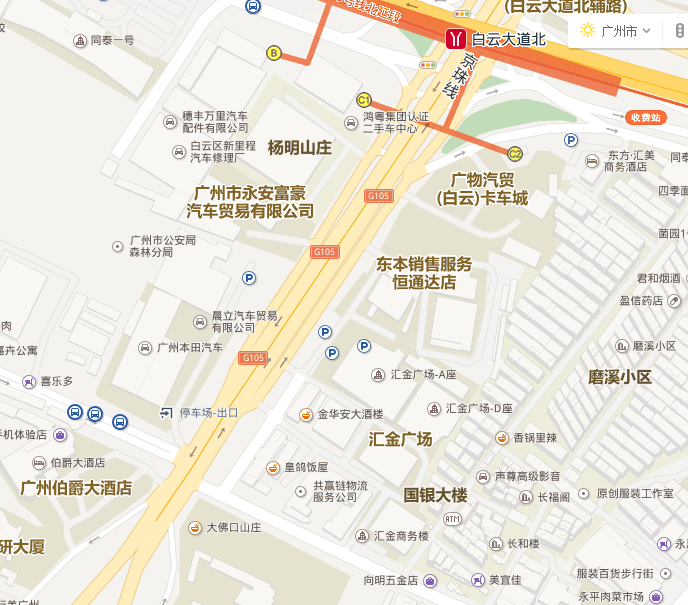 